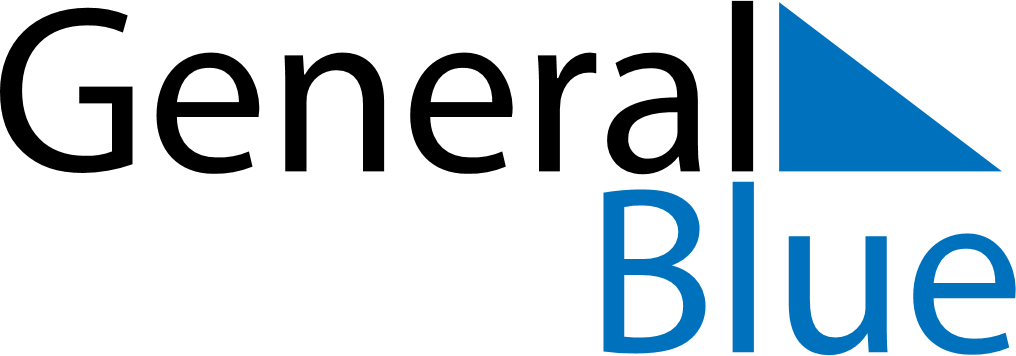 November 2024November 2024November 2024November 2024EcuadorEcuadorEcuadorSundayMondayTuesdayWednesdayThursdayFridayFridaySaturday112All Souls’ Day34567889Independence of Cuenca101112131415151617181920212222232425262728292930